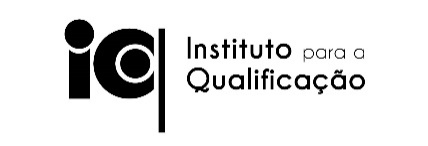 (IDENTIFICAÇÃO DA ENTIDADE FORMADORA)ANEXO 2PLANO INDIVIDUAL DE ATIVIDADES                                                   (FORMAÇÃO PRÀTICA EM CONTEXTO DE TRABALHO (FPCT)IDENTIFICAÇÃO DA AÇÃO DE FORMAÇÃOIDENTIFICAÇÃO DO FORMANDOIDENTIFICAÇÃO DA ENTIDADE DE APOIO Á ALTERNÂNCIA / ENTIDADE ENQUADRADORA DE FPCTOBJETIVOS A ATINGIRCOMPETÊNCIAS A ADQUIRIR/CONSOLIDAR:ATIVIDADES A DESENVOLVERPERÍODO (S) DE FPCTObservações:	__________________________, _____de____________________de _________Designação do itinerário:N.º:Modalidade de Formação:       Aprendizagem            CEF               CET              EFAFormação ModularSaída profissional:Nome:                                                                   Idade:                                                                   Idade:                                                                   Idade:                                                                   Idade:                                                                   Idade:Documento de Identificação N.º:  Validade:  Validade:  Validade:Morada:Código Postal:Localidade:Telefone/Telemóvel:                                                                  E-mail:                                                                  E-mail:                                                                  E-mail:                                                                  E-mail:                                                                  E-mail:                                                                  E-mail:                                                                  E-mail:Denominação Social:Endereço:Código Postal:Localidade:Telefone/Telemóvel:  Fax:Local de realização da FPCT:Tutor: Telefone/Telemóvel: E-mail:Pessoa a Contactar:Telefone/Telemóvel2: E-mail:1234567891012345678910Início da FPCT:                  Fim da FPCT:Horas de FPCT:Horário Diário:(das 00h00 ás 00h00)Duração Total:(0 horas)Entidade Enquadradora da FPCTEntidade Formadora Formando(Nome do Representante)(Nome do Responsável)(Nome do Formando)